PENGARUH KEMAMPUAN PEMAKAI SISTEMPARTISIPASI PEMAKAI SISTEM DAN PELATIHAN PEMAKAI SISTEM TERHADAP KINERJA SISTEM INFORMASI AKUNTANSI PERUSAHAAN(Studi Empiris pada PT Kereta Api Indonesia Daop 2 Bandung)SKRIPSIUntuk memenuhi salah satu syarat sidang akhir skripsiGuna memperoleh gelar Sarjana EkonomiOleh:NOVI WULANDARI124020122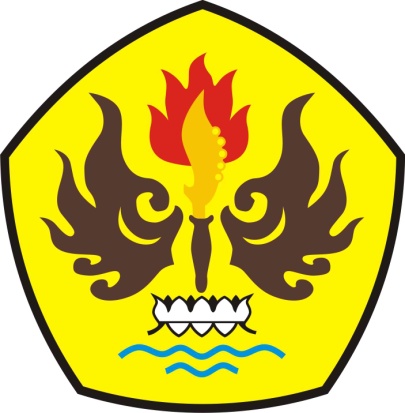 PROGRAM STUDI AKUNTANSIFAKULTAS EKONOMIUNIVERSITAS PASUNDANBANDUNG2016